Об утверждении проекта решения Тумаковского сельского Совета депутатов«Об утверждении отчета об исполнении бюджета Тумаковского сельсовета за 2022 год»Руководствуясь статьями 16,47 Устава Тумаковского сельсовета Ирбейского района Красноярского края, Тумаковский сельский Совет депутатов РЕШИЛ:1. Утвердить проект решения Тумаковского сельского Совета депутатов«Об утверждении отчета об исполнении бюджета Тумаковского сельсовета за 2022 год» (прилагается).2. Опубликовать проект решения в информационном бюллетене «Тумаковский вестник» и на официальном сайте администрации Тумаковского сельсовета (http://tumakovo.bdu.su).3. Контроль за выполнением решения возложить на главу Тумаковского сельсовета С.А. Криштопа. 4. Решение вступает в силу в день, следующий за днем его официального опубликования в информационном бюллетене «Тумаковский вестник».Председатель Тумаковского                               Глава                                                                                    сельского Совета депутатов                                Тумаковского сельсовета______________ Л.И. Иванова                           ____________ С.А. КриштопУТВЕРЖДЕНрешением Тумаковскогосельского Совета депутатов от 23.03.2023 № 140ПРОЕКТ РЕШЕНИЯ«Об утверждении отчета об исполнении бюджетаТумаковского сельсовета за 2022 год»                                                   В целях соблюдения требований, установленных Бюджетным кодексом Российской Федерации, и требованиями Федерального закона от 06.10.03 № 131-ФЗ «Об общих принципах организации местного самоуправления в Российской Федерации», руководствуясь статьями 16, 47 Устава Тумаковского сельсовета Ирбейского района Красноярского края, Тумаковский сельский Совет депутатов РЕШИЛ:1. Утвердить отчет об исполнении бюджета Тумаковского сельсовета (далее – бюджет сельсовета) за 2022 год по доходам в сумме 8 517 694 рубля 69 копеек; по расходам в сумме 8 702 523 рубля 49 копеек. 2. Утвердить профицит сельского бюджета на 01.01.2023 года в размере  367685 рублей 19 копеек.3. Утвердить источники внутреннего финансирования профицита сельского бюджета на 01.01.2023 год в сумме 367685 рублей 19 копеек, согласно приложению 6 к настоящему решению.4. Утвердить расходы сельского бюджета за 2022 год по разделам расходов функциональной классификации расходов бюджета РФ.5. Утвердить сумму межбюджетных трансфертов, переданных в районный бюджет на исполнение полномочий сельсовета в сумме  144335,00 рублей согласно приложению 7.6. Приложение 1 к решению изложить в новой редакции согласно приложению 1 к настоящему решению.7. Приложение 2 к решению изложить в новой редакции согласно приложению 2 к настоящему решению.8. Приложение 3 к решению изложить в новой редакции согласно приложению 3 к настоящему решению.9. Приложение 4 к решению изложить в новой редакции согласно приложению 4 к настоящему решению.10. Приложение 5 к решению изложить в новой редакции согласно приложению 5 к настоящему решению.11. Контроль за выполнением решения возложить на главу Тумаковского сельсовета С.А. Криштопа. 12. Опубликовать решение в информационном бюллетене «Тумаковский вестник» и на официальном сайте администрации Тумаковского сельсовета (http://tumakovo.bdu.su).13. Решение вступает в силу в день, следующий за днем его официального опубликования в информационном бюллетене «Тумаковский вестник».Председатель Тумаковского                               Глава                                                                                    сельского Совета депутатов                                Тумаковского сельсовета______________ Л.И. Иванова                           ____________ С.А. Криштоп                                                                                                                                                           Приложение 6                                                                                                                                                                               к решению Тумаковскогосельского Совета депутатов                                                                                                                                                                    от 23.03.2023 № 140Источники внутреннего финансирования  дефицита бюджета сельского поселения Тумаковского сельсовета в 2022 году                                                                                                                                                          Приложение  7                                                                                                                                                                               к решению Тумаковскогосельского Совета депутатов                                                                                                                                                                    от 23.03.2023 № 140 Иные межбюджетные трансферты на выполнение полномочий поселений, переданные на районный бюджет в 2022 году 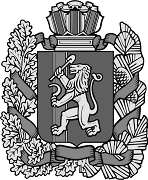 ТУМАКОВСКИЙ  СЕЛЬСКИЙ СОВЕТ ДЕПУТАТОВИРБЕЙСКОГО  РАЙОНА  КРАСНОЯРСКОГО  КРАЯТУМАКОВСКИЙ  СЕЛЬСКИЙ СОВЕТ ДЕПУТАТОВИРБЕЙСКОГО  РАЙОНА  КРАСНОЯРСКОГО  КРАЯТУМАКОВСКИЙ  СЕЛЬСКИЙ СОВЕТ ДЕПУТАТОВИРБЕЙСКОГО  РАЙОНА  КРАСНОЯРСКОГО  КРАЯТУМАКОВСКИЙ  СЕЛЬСКИЙ СОВЕТ ДЕПУТАТОВИРБЕЙСКОГО  РАЙОНА  КРАСНОЯРСКОГО  КРАЯТУМАКОВСКИЙ  СЕЛЬСКИЙ СОВЕТ ДЕПУТАТОВИРБЕЙСКОГО  РАЙОНА  КРАСНОЯРСКОГО  КРАЯТУМАКОВСКИЙ  СЕЛЬСКИЙ СОВЕТ ДЕПУТАТОВИРБЕЙСКОГО  РАЙОНА  КРАСНОЯРСКОГО  КРАЯТУМАКОВСКИЙ  СЕЛЬСКИЙ СОВЕТ ДЕПУТАТОВИРБЕЙСКОГО  РАЙОНА  КРАСНОЯРСКОГО  КРАЯТУМАКОВСКИЙ  СЕЛЬСКИЙ СОВЕТ ДЕПУТАТОВИРБЕЙСКОГО  РАЙОНА  КРАСНОЯРСКОГО  КРАЯТУМАКОВСКИЙ  СЕЛЬСКИЙ СОВЕТ ДЕПУТАТОВИРБЕЙСКОГО  РАЙОНА  КРАСНОЯРСКОГО  КРАЯТУМАКОВСКИЙ  СЕЛЬСКИЙ СОВЕТ ДЕПУТАТОВИРБЕЙСКОГО  РАЙОНА  КРАСНОЯРСКОГО  КРАЯТУМАКОВСКИЙ  СЕЛЬСКИЙ СОВЕТ ДЕПУТАТОВИРБЕЙСКОГО  РАЙОНА  КРАСНОЯРСКОГО  КРАЯТУМАКОВСКИЙ  СЕЛЬСКИЙ СОВЕТ ДЕПУТАТОВИРБЕЙСКОГО  РАЙОНА  КРАСНОЯРСКОГО  КРАЯТУМАКОВСКИЙ  СЕЛЬСКИЙ СОВЕТ ДЕПУТАТОВИРБЕЙСКОГО  РАЙОНА  КРАСНОЯРСКОГО  КРАЯТУМАКОВСКИЙ  СЕЛЬСКИЙ СОВЕТ ДЕПУТАТОВИРБЕЙСКОГО  РАЙОНА  КРАСНОЯРСКОГО  КРАЯТУМАКОВСКИЙ  СЕЛЬСКИЙ СОВЕТ ДЕПУТАТОВИРБЕЙСКОГО  РАЙОНА  КРАСНОЯРСКОГО  КРАЯРЕШЕНИЕРЕШЕНИЕРЕШЕНИЕРЕШЕНИЕРЕШЕНИЕРЕШЕНИЕРЕШЕНИЕРЕШЕНИЕРЕШЕНИЕРЕШЕНИЕРЕШЕНИЕРЕШЕНИЕРЕШЕНИЕРЕШЕНИЕРЕШЕНИЕ23.03.202323.03.202323.03.202323.03.2023с. Тумаковос. Тумаковос. Тумаково   № 140   № 140   № 140Код бюджетной классификацииНаименование групп, подгрупп, статей, подстатей, элементов, программ, (подпрограмм), кодов экономической классификации доходовСумма, руб.на 2022 годСумма, руб.на 2022 годКод бюджетной классификацииНаименование групп, подгрупп, статей, подстатей, элементов, программ, (подпрограмм), кодов экономической классификации доходовутвержденоисполнено118210102000010000110Налог на доходы физических лиц59339,0069494,26210010302231010000110Доходы от уплаты акцизов на дизельное топливо174866,58190387,99310010302241010000110Доходы от уплаты акцизов на моторные масла900,001028,39410010302251010000110Доходы от уплаты акцизов на автомобильный бензин198100,00210209,83510010302261010000110Доходы от уплаты акцизов на прямогонный бензин-18700,00-21843,03618210601030100000110Налог на имущество физических лиц18460,0020857,87718210501030010000110Единый сельскохозяйственный налог781297,00781300,87818210606033100000110Земельный налог с организаций44050,0044048,25918210606043101000110Земельный налог с физических лиц, обладающих земельным участком, расположенным в границах сельских поселений176727,00177196,011084310804020011000110Государственная пошлина за совершение нотариальных действий7200,007200,001184311105035100000120Доходы от сдачи в аренду имущества44700,0040700,001284311109045100000120Прочие поступления от использования имущества31260,0031260,00138431714030100000150Средства самообложения граждан, зачисляемые в бюджеты сельских поселений27000,0025600,001484311715030100001150Инициативные платежи от юридических лиц56350,0056350,001584311715030100002150Инициативные платежи от физических лиц24150,0024150,00Итого собственных доходовИтого собственных доходов1625699,581657940,441684320216001100001150Дотации бюджетам сельских поселений на выравнивание бюджетной обеспеченности из бюджетов муниципальных районов за счёт средств районного бюджета1270200,001270200,001784320216001100002150Дотации бюджетам сельских поселений на выравнивание бюджетной обеспеченности из бюджетов муниципальных районов за счёт средств краевого бюджета630766,00630766,001884320235118100000150Субвенции бюджетам сельских поселений на осуществление первичного воинского учёта на территориях, где отсутствуют военные комиссариаты91377,0091377,001984320230024107514150Субвенции бюджетам сельских поселений на выполнение передаваемых полномочий субъектов Российской Федерации на обеспечение деятельности административных комиссий3201,003201,002084320249999100001150Иные межбюджетные трансферты сельским поселениям на сбалансированность бюджетов3456542,003456542,002184320249999101034150Иные межбюджетные трансферты бюджетам муниципальных образований на финансовое обеспечение (возмещение)расходных обязательств муниципальных образований, связанных с увеличением с 1 июня 2022 года региональных выплат75977,0075977,002284320249999107412150Иные межбюджетные трансферты бюджетам сельских поселений на обеспечение первичных мер пожарной безопасности50400,0050400,002384320249999107508150Иные межбюджетные трансферты бюджетам сельских поселений на содержание автомобильных дорог113593,25113593,252484320249999107745150Иные межбюджетные трансферты бюджетам муниципальных образований за содействие развитию налогового потенциала28501,0028501,002584320249999107388150Поддержка самообложения граждан74250,0074250,00Безвозмездные поступленияБезвозмездные поступления1064947,001064947,00Всего доходовВсего доходов8485453,838517694,69Наименование показателя бюджетной классификацииРазделПодраз-делЦелевая статьяВид расхо-довСумма на 2022 год, руб.Сумма на 2022 год, руб.Наименование показателя бюджетной классификацииРазделПодраз-делЦелевая статьяВид расхо-довутвержденоИсполненоОбщегосударственные вопросы010000000000004815320,094508850,76Руководство и управление в сфере установленных функций органов местного самоуправления в рамках непрограммных расходов главы муниципального образования и местных администраций01022200004600121753072,80734730,76010222000046001220001022200004600129227419,202240419,67Функционирование Правительства Российской Федерации высших исполнительных органов государственной власти субъектов Российской Федерации, местных администраций010422000046001212347344,002297520,1701042200004600129708898,00693806,6101042200004600244742656,09526454,550104220000460024735360,0035360,0001042200004600853600,00559,00Обеспечение деятельности финансовых, налоговых и таможенных и органов финансового (финансово-бюджетного) надзорорганов 0106220000460054084335,0084335,00Резервные фонды011122000070508703000,00-Осуществление полномочий по созданию и обеспечению деятельности административных комиссии0113220000751402443201,003201,00Содержание муниципального имущества0113220000801024458400,0058400,00Расходы на эл.энергию0113220000801024795640,0095640,00Мобилизационная и вневойсковая подготовка0203111005118012160468,0060468,000203111005118012918261,0018261,000203111005118024412648,0012648,00Защита населения и территории от чрезвычайных ситуаций природного и техногенного характера, пожарная безопасность03100140028100111152407,05152404,0511946026,0246026,02244342257,00330670,00031001400S412024453053,0053053,00Дорожное хозяйство (Дорожные фонды)04090120060020244484863,58484863,58040901200S5080244113593,25113593,25Благоустройство0503011006001024418981,009432,00Уличное освещение05030110060010247485718,64485718,64Содержание мест захоронений05030110060040244413200,00413200,00Прочие расходы05030110060050244165627,00161000,00Поддержка самообложения граждан0503011007388024474250,,0074250,00ППМИ для детской площадки050301100S7641244805000,00805000,00Налоговый потенциал0503011007745024428501,0028501,00Грантовая программа на уличное освещение050301100S7490244255000,00255000,00Пенсионное обеспечение1001011001001054060000,0060000,00ФК и спорт1102013009700024420323,0020323,00Итого расходов:Итого расходов:Итого расходов:Итого расходов:8670282,638334838,30Приложение 1Приложение 1к  решению Тумаковского к  решению Тумаковского сельского Совета депутатовсельского Совета депутатовот 23.03.2023 № 140от 23.03.2023 № 140   Приложение 1 к  решению Тумаковского к  решению Тумаковского сельского Совета депутатовсельского Совета депутатовот 22.12.2021 № 82от 22.12.2021 № 82Источники внутреннего финансирования дефицита  бюджета сельского поселения Тумаковского сельсовета в 2022 годуи плановом периоде 2023-2024 годах Источники внутреннего финансирования дефицита  бюджета сельского поселения Тумаковского сельсовета в 2022 годуи плановом периоде 2023-2024 годах Источники внутреннего финансирования дефицита  бюджета сельского поселения Тумаковского сельсовета в 2022 годуи плановом периоде 2023-2024 годах Источники внутреннего финансирования дефицита  бюджета сельского поселения Тумаковского сельсовета в 2022 годуи плановом периоде 2023-2024 годах Источники внутреннего финансирования дефицита  бюджета сельского поселения Тумаковского сельсовета в 2022 годуи плановом периоде 2023-2024 годах Источники внутреннего финансирования дефицита  бюджета сельского поселения Тумаковского сельсовета в 2022 годуи плановом периоде 2023-2024 годах № строкиКодНаименование кода группы, подгруппы, статьи, вида источника финансирования дефицита бюджета, кода классификации операций сектора государственного управления, относящихся к источникам финансирования дефицитов бюджетов Российской Федерации 2022 год2023 год2024 год1245501000 01 05 00 00 00 0000 000Изменение остатков средств на счетах по учету средств бюджета184828,80254402670002000 01 05 00 00 00 0000 500Увеличение остатков средств бюджетов-8517694,69-5580871,00-5514209,0003000 01 05 02 00 00 0000 500Увеличение прочих остатков средств бюджетов04000 01 05 02 01 00 0000 510Увеличение прочих остатков денежных средств бюджетов-8517694,69-5580871,00-5514209,0005000 01 05 02 01 05 0000 510Увеличение прочих остатков денежных средств бюджетов поселений06000 01 05 00 00 00 0000 600Уменьшение остатков средств бюджетов-8517694,69-5580871,00-5514209,0007000 01 05 02 00 00 0000 600Уменьшение прочих остатков средств бюджетов8334838,305606311,0055409209,0008000 01 05 02 01 00 0000 610Уменьшение прочих остатков денежных средств бюджетов8334838,305606311,0055409209,0009000 01 05 02 01 05 0000 610Уменьшение прочих остатков денежных средств бюджетов муниципальных районов 8334838,305606311,0055409209,00ВсегоВсегоВсего367685,1925440,0026700,00Приложение 2Приложение 2к  решению Тумаковскогок  решению Тумаковскогок  решению Тумаковскогок  решению Тумаковскогок  решению Тумаковскогосельского Совета депутатов  сельского Совета депутатов  сельского Совета депутатов  сельского Совета депутатов  сельского Совета депутатов  от 23.03.2023 № 140от 23.03.2023 № 140от 23.03.2023 № 140от 23.03.2023 № 140от 23.03.2023 № 140Приложение 2Приложение 2к  решению Тумаковскогок  решению Тумаковскогок  решению Тумаковскогок  решению Тумаковскогок  решению Тумаковскогосельского Совета депутатов  сельского Совета депутатов  сельского Совета депутатов  сельского Совета депутатов  сельского Совета депутатов  от 22.12.2021  № 82от 22.12.2021  № 82от 22.12.2021  № 82от 22.12.2021  № 82от 22.12.2021  № 82Доходы  бюджета сельского поселения Тумаковского сельсовета на 2022 год и плановый период 2023-2024 годов            Доходы  бюджета сельского поселения Тумаковского сельсовета на 2022 год и плановый период 2023-2024 годов            Доходы  бюджета сельского поселения Тумаковского сельсовета на 2022 год и плановый период 2023-2024 годов            Доходы  бюджета сельского поселения Тумаковского сельсовета на 2022 год и плановый период 2023-2024 годов            Доходы  бюджета сельского поселения Тумаковского сельсовета на 2022 год и плановый период 2023-2024 годов            Доходы  бюджета сельского поселения Тумаковского сельсовета на 2022 год и плановый период 2023-2024 годов            Доходы  бюджета сельского поселения Тумаковского сельсовета на 2022 год и плановый период 2023-2024 годов            Доходы  бюджета сельского поселения Тумаковского сельсовета на 2022 год и плановый период 2023-2024 годов            Доходы  бюджета сельского поселения Тумаковского сельсовета на 2022 год и плановый период 2023-2024 годов            Доходы  бюджета сельского поселения Тумаковского сельсовета на 2022 год и плановый период 2023-2024 годов            Доходы  бюджета сельского поселения Тумаковского сельсовета на 2022 год и плановый период 2023-2024 годов            Доходы  бюджета сельского поселения Тумаковского сельсовета на 2022 год и плановый период 2023-2024 годов            Доходы  бюджета сельского поселения Тумаковского сельсовета на 2022 год и плановый период 2023-2024 годов            Доходы  бюджета сельского поселения Тумаковского сельсовета на 2022 год и плановый период 2023-2024 годов            Доходы  бюджета сельского поселения Тумаковского сельсовета на 2022 год и плановый период 2023-2024 годов            № строкиКод бюджетной классификацииКод бюджетной классификацииКод бюджетной классификацииКод бюджетной классификацииКод бюджетной классификацииКод бюджетной классификацииКод бюджетной классификацииКод бюджетной классификацииНаименование групп, подгрупп, статей, подстатей, 
элементов, подвидов доходов, 
кодов классификации операций сектора государственного управления, 
относящихся к доходам бюджетовДоходы 
сельского 
бюджета
2022 годаДоходы 
сельского
бюджета 
2023 годаДоходы 
сельского
бюджета 
2023 годаДоходы 
сельского 
бюджета 
2024 годаДоходы 
сельского 
бюджета 
2024 года№ строкикод главного администраторакод группыкод подгруппыкод статьикод подстатьикод элементакод подвида доходовкод классификации операций сектора государственного управления, относящихся к доходам бюджетовНаименование групп, подгрупп, статей, подстатей, 
элементов, подвидов доходов, 
кодов классификации операций сектора государственного управления, 
относящихся к доходам бюджетовДоходы 
сельского 
бюджета
2022 годаДоходы 
сельского
бюджета 
2023 годаДоходы 
сельского
бюджета 
2023 годаДоходы 
сельского 
бюджета 
2024 годаДоходы 
сельского 
бюджета 
2024 года1234567891011111212100010000000000000000НАЛОГОВЫЕ И НЕНАЛОГОВЫЕ ДОХОДЫ1657940,44851935,00851935,00878168,00878168,00218210100000000000000НАЛОГИ НА ПРИБЫЛЬ, ДОХОДЫ69494,2655928,0055928,0059882,0059882,00318210102000010000110Налог на доходы физических лиц69494,2655928,0055928,0059882,0059882,00418210102010010000110Налог на доходы физических лиц с доходов, источником которых является налоговый агент, за исключением доходов, в отношении которых исчисление и уплата налога осуществляется в соответствии со статьями 227, 227/1  и 228 Налогового кодекса РФ69494,2655928,0055928,0059882,0059882,00500010300000000000000НАЛОГИ НА ТОВАРЫ (РАБОТЫ, УСЛУГИ), РЕАЛИЗУЕМЫЕ НА ТЕРРИТОРИИ РОССИЙСКОЙ ФЕДЕРАЦИИ379783,18336800,00336800,00346100,00346100,00610010302000010000110Акцизы по подакцизным товарам (продукции), производимым на территории Российской Федерации379783,18336800,00336800,00346100,00346100,00710010302230010000110Доходы от уплаты акцизов на дизельное топливо, подлежащие распределению между бюджетами субъектов Российской Федерации и местными бюджетами с учетом установленных дифференцированных нормативов отчислений в местные бюджеты190387,99150700,00150700,00152400,00152400,00810010302231010000110Доходы от уплаты акцизов на дизельное топливо, подлежащие распределению между бюджетами субъектов Российской Федерации и местными бюджетами с учетом установленных дифференцированных нормативов отчислений в местные бюджеты (по нормативам, установленным федеральным законом о федеральном бюджете в целях формирования дорожных фондов субъектов Российской Федерации)190387,99150700,00150700,00152400,00152400,00910010302240010000110Доходы от уплаты акцизов на моторные масла для дизельных и (или) карбюраторных (инжекторных) двигателей, подлежащие распределению между бюджетами субъектов Российской Федерации и местными бюджетами с учетом установленных дифференцированных нормативов отчислений в местные бюджеты1028,39800,00800,00900,00900,001010010302241010000110Доходы от уплаты акцизов на моторные масла для дизельных и (или) карбюраторных (инжекторных) двигателей, подлежащие распределению между бюджетами субъектов Российской Федерации и местными бюджетами с учетом установленных дифференцированных нормативов отчислений в местные бюджеты(по нормативам, установленным федеральным законом о федеральном бюджете в целях формирования дорожных фондов субъектов Российской Федерации)1028,39800,00800,00900,00900,001110010302250010000110Доходы от уплаты акцизов на автомобильный бензин, подлежащие распределению между бюджетами субъектов Российской Федерации и местными бюджетами с учетом установленных дифференцированных нормативов отчислений в местные бюджеты210209,83204000,00204000,00212400,00212400,001210010302251010000110Доходы от уплаты акцизов на автомобильный бензин, подлежащие распределению между бюджетами субъектов Российской Федерации и местными бюджетами с учетом установленных дифференцированных нормативов отчислений в местные бюджеты (по нормативам, установленным федеральным законом о федеральном бюджете в целях формирования дорожных фондов субъектов Российской Федерации)210209,83204000,00204000,00212400,00212400,001310010302260010000110Доходы от уплаты акцизов на прямогонный бензин, подлежащие распределению между бюджетами субъектов Российской Федерации и местными бюджетами с учетом установленных дифференцированных нормативов отчислений в местные бюджеты-21843,03-18700,00-18700,00-19600,00-19600,001410010302261010000110Доходы от уплаты акцизов на прямогонный бензин, подлежащие распределению между бюджетами субъектов Российской Федерации и местными бюджетами с учетом установленных дифференцированных нормативов отчислений в местные бюджеты  (по нормативам, установленным федеральным законом о федеральном бюджете в целях формирования дорожных фондов субъектов Российской Федерации)-21843,03-18700,00-18700,00-19600,00-19600,001518210500000000000000Единый сельскохозяйственный налог781300,87110000,00110000,00111500,00111500,001618210503000010000110единый сельскохозяйственный налог781300,87110000,00110000,00111500,00111500,001718210503010010000110единый сельскохозяйственный налог781300,87110000,00110000,00111500,00111500,001818210600000000000000НАЛОГИ НА ИМУЩЕСТВО242102,13258407,00258407,00269286,00269286,0019182106  01000000000110Налог на имущество физических лиц20857,8721400,0021400,0024339,0024339,0020182106  01030100000110Налог на имущество физических лиц, взимаемый по ставкам, применяемым к объектам налогообложения, расположенным в границах сельских поселений20857,8721400,0021400,0024339,0024339,002118210606000000000110Земельный налог221244,26237007,00237007,00244947,00244947,002218210606030000000110Земельный налог с организаций44048,25100000,00100000,00105000,00105000,002318210606033100000110Земельный налог с организаций, обладающих земельным участком, расположенным в границах сельских поселений44048,25100000,00100000,00105000,00105000,002418210606040000000110Земельный налог с физических лиц177196,01137007,00137007,00139947,00139947,002518210606043100000110Земельный налог с физических лиц, обладающих земельным участком, расположенным в границах сельских поселений177196,01137007,00137007,00139947,00139947,002600010800000000000000Государственная пошлина7200,003100,003100,003200,003200,002784310804000000000000Государственная пошлина за совершение нотариальных действий (за исключением действий, совершаемых консульскими учреждениями Российской Федерации)7200,003100,003100,003200,003200,002884310804020010000110Государственная пошлина за совершение нотариальных действий должностными лицами органов местного самоуправления, уполномоченными в соответствии с законодательными актами Российской Федерации на совершение нотариальных действий7200,003100,003100,003200,003200,002900011100000000000000ДОХОДЫ ОТ ИСПОЛЬЗОВАНИЯ ИМУЩЕСТВА, НАХОДЯЩЕГОСЯ В ГОСУДАРСТВЕННОЙ И МУНИЦИПАЛЬНОЙ СОБСТВЕННОСТИ71960,0060700,0060700,0061200,0061200,00308431110500000000120Доходы от сдачи в аренду имущества, находящегося в оперативном управлении органов  государственной власти, органов местного самоуправления, государственных  внебюджетных фондови созданных ими учреждений ( за исключением имущества муниципальных бюджетных и автономных учреждений)71960,0060700,0060700,0061200,0061200,003184311105035100000120Доходы от сдачи в аренду имущества, находящегося в оперативном управлении органов  управления поселений и созданных ими учреждений ( за исключением имущества муниципальных бюджетных и автономных учреждений)40700,0044700,0044700,0044700,0044700,003284311109000000000120Прочие поступления от использования имущества, находящегося в собственности сельских поселений (за исключением имущества муниципальных бюджетных и автономных учреждений, а также имущества муниципальных унитарных предприятий, в том числе казенных)31260,0016000,0016000,0016500,0016500,003384311109045100000120Прочие поступления от использования имущества, находящегося в собственности сельских поселений (за исключением имущества муниципальных бюджетных и автономных учреждений, а также имущества муниципальных унитарных предприятий, в том числе казенных)31260,0016000,0016000,0016500,0016500,003400011700000000000000ПРОЧИЕ НЕНАЛОГОВЫЕ ДОХОДЫ106100,0027000,0027000,0027000,0027000,003584311714000000000150Средства самообложения граждан25600,0027000,0027000,0027000,0027000,003684311714030100000150Средства самообложения граждан, зачисляемые в бюджеты поселений25600,0027000,0027000,0027000,0027000,003784311715030100001150Инициативные платежи, зачисляемые в бюджеты сельских поселений от юридических лиц(индивидуальных предпринимателей)56350,000,000,000,000,003884311715030100002150Инициативные платежи, зачисляемые в бюджеты сельских поселений от физических лиц24150,000,000,000,000,003900020000000000000000БЕЗВОЗМЕЗДНЫЕ ПОСТУПЛЕНИЯ 6859754,254728936,004728936,004636041,004636041,004084320200000000000000Безвозмездные поступления от других бюджетов бюджетной системы Российской Федерации 1900966,001776910,001776910,001776910,001776910,004184320216001000000000Дотации на выравнивание бюджетной обеспеченности из бюджетов муниципальных районов, городских округов с внутригородским делением1900966,001776910,001776910,001776910,001776910,0042843202 16 001100001150Дотации бюджетам поселений на выравнивание бюджетной обеспеченности из районного фонда финансовой поддержки1270200,001272300,001272300,001272300,001272300,004384320216001100002150Дотации на выравнивание бюджетной обеспеченности сельских поселений за счет средств краевого бюджета630766,00504610,00504610,00504610,00504610,004484320230000000000150Субвенции бюджетам  субъектов Российской Федерации  и муниципальных образований94578,0095995,0095995,003100,003100,004584320230024107514150Субвенции бюджетам сельских поселений на выполнение передаваемых полномочий субъектов Российской Федерации обеспечение деятельности административных комиссий3201,003100,003100,003100,003100,004684320235118100000150Субвенции бюджетам поселений на осуществление первичного воинского учета на территориях, где отсутствуют военные комиссариаты91377,0092895,0092895,000,000,004700020240000000000150Иные межбюджетные трансферты4863210,252856031,002856031,002856031,002856031,004884320249000000000150Прочие межбюджетные трансферты4863210,252856031,002856031,002856031,002856031,004984320249999000000150Прочие  межбюджетные трансферты, передаваемые бюджетам сельских поселений 4863210,252856031,002856031,002856031,002856031,005084320249999100001150Прочие межбюджетные трансферты, передаваемые бюджетам сельских поселений на сбалансированность бюджетов3456542,002726334,002726334,002726334,002726334,005184320249999101034150Прочие межбюджетные трансферты бюджетам муниципальных образований на финансовое обеспечение (возмещение) расходных обязательств муниципальных образований, связанных с увеличением с 1 июня 2022 года региональных выплат75977,000,000,000,000,005284320249999107388150иные межбюджетные трансферты на поддержку самообложения граждан в сельских поселениях74250,000,000,000,000,005384320249999107412150Субсидии бюджетам муниципальных образований края на обеспечение первичных мер пожарной безопасности в рамках подпрограммы Предупреждение, спасение, помощь населению края в чрезвычайных ситуациях государственной программы Красноярского края Защита от чрезвычайных ситуаций природного и технического характера и обеспечение безопасности населения50400,0050400,0050400,0050400,0050400,005484320249999107508150Прочие межбюджетные трансферты передаваемые бюджетам сельских поселений на сбалансированность бюджетов (содержание  автомобильных дорог общего пользования местного значения)243290,25129697,00129697,00129697,00129697,005584320249999107641150Прочие межбюджетные трансферты, передаваемые бюджетам муниципальных районов (муниципальных округов)на осуществление расходов, направленных на реализацию мероприятий по поддержке местных инициатив684250,000,000,000,000,005684320249999107745150Иные межбюджетные трансферты бюджетам муниципальных образований за содействие развитию налогового потенциала28501,000,000,000,000,005784320249999107749150Иные межбюджетные трансферты  бюджетам муниципальных образований на  реализацию проектов по решению вопросов местного значения, осуществляемых непосредственно населением на территории населенного пункта250000,000,000,000,000,005884320400000000000150БЕЗВОЗМЕЗДНЫЕ ПОСТУПЛЕНИЯ ОТ НЕГОСУДАРСТВЕННЫХ ОРГАНИЗАЦИЙ1000,000,000,000,000,005984320405000100000150Безвозмездные поступления от негосударственных организаций в бюджеты сельских поселений1000,000,000,000,000,006084320405099100000150Прочие безвозмездные поступления от негосударственных организаций в бюджеты сельских поселений1000,000,000,000,000,00616161616161616161618 517 694,695 580 871,005 580 871,005 514 209,005 514 209,00Приложение 3к решению Тумаковскогок решению Тумаковскогосельского Совета депутатовсельского Совета депутатовот 23.03.2023 № 140от 23.03.2023 № 140Приложение 3к решению Тумаковскогок решению Тумаковскогосельского Совета депутатовсельского Совета депутатовот 22.12.2021 № 82от 22.12.2021 № 82Распределение расходов  бюджета сельского поселения Тумаковского сельсовета по разделам и 
подразделам бюджетной классификации расходов бюджетов Российской Федерации 
на 2022 год и плановый период 2023-2024 годовРаспределение расходов  бюджета сельского поселения Тумаковского сельсовета по разделам и 
подразделам бюджетной классификации расходов бюджетов Российской Федерации 
на 2022 год и плановый период 2023-2024 годовРаспределение расходов  бюджета сельского поселения Тумаковского сельсовета по разделам и 
подразделам бюджетной классификации расходов бюджетов Российской Федерации 
на 2022 год и плановый период 2023-2024 годовРаспределение расходов  бюджета сельского поселения Тумаковского сельсовета по разделам и 
подразделам бюджетной классификации расходов бюджетов Российской Федерации 
на 2022 год и плановый период 2023-2024 годовРаспределение расходов  бюджета сельского поселения Тумаковского сельсовета по разделам и 
подразделам бюджетной классификации расходов бюджетов Российской Федерации 
на 2022 год и плановый период 2023-2024 годовРаспределение расходов  бюджета сельского поселения Тумаковского сельсовета по разделам и 
подразделам бюджетной классификации расходов бюджетов Российской Федерации 
на 2022 год и плановый период 2023-2024 годов(руб.)№ строкиНаименование показателя бюджетной классификацииРаздел-подразделСумма на  2022 годСумма на 2023 годСумма на 2024 год1123451Общегосударственные вопросы01004 750 426,764 131 267,004 008 756,002Функционирование высшего должностного лица субъекта Российской Федерации и муниципального образования0102955 150,43940 040,00940 040,003Функционирование Правительства Российской Федерации, высших исполнительных органов государственной власти субъектов Российской Федерации, местных администраций01043 553 700,332 996 392,002 873 881,004Обеспечение деятельности финансовых, налоговых и таможенных органов  и органов финансового (финансово-бюджетного) надзора010684 335,0084 335,0084 335,005Резервные фонды01110,003 000,003 000,006Другие общегосударственные вопросы01133 201,003 100,003 100,007Обеспечение деятельности (оказание услуг) подведомственных учреждений 0113154 040,00104 400,00104 400,008Национальная оборона020091 377,0092 895,000,009Мобилизационная вневойсковая подготовка020391 377,0092 895,000,0010Национальная безопасность и правоохранительная деятельность0300582 153,07177 586,00177 586,0011Защита населения и территорий от чрезвычайных ситуаций природного и техногенного характера, пожарная безопасность0310582 153,07177 586,00177 586,0012Национальная экономика0400598 456,83458 797,00475 797,0013Дорожное хозяйство (дорожные фонды)0409598 456,83458 797,00475 797,0014Жилищно-коммунальное хозяйство05002 232 101,64527 699,00521 557,0015Коммунальное хозяйство05020,000,000,0016Благоустройство05032 232 101,64527 699,00521 557,0017Социальная политика100060 000,0060 000,0060 000,0018Пенсионное обеспечение100160 000,0060 000,0060 000,0019Физическая культура и спорт110020 323,0020 309,0020 323,0020Другие вопросы в области физической культуры и спорта 110520 323,0020 309,0020 323,0021ИТОГО:ИТОГО:8 334 838,305 468 553,005 264 019,0022Условно-утверждённые расходы00000,00137 758,00276 890,008 334 838,305 606 311,005 540 909,00Приложение 4Приложение 4Приложение 4к решению Тумаковскогок решению Тумаковскогок решению Тумаковскогосельского Совета депутатовсельского Совета депутатовсельского Совета депутатовот 22.02.2023 № 140Приложение 4Приложение 4Приложение 4к решению Тумаковскогок решению Тумаковскогок решению Тумаковскогосельского Совета депутатовсельского Совета депутатовсельского Совета депутатовот 22.12.2021 № 82 Ведомственная структура расходов  бюджета сельского поселения Тумаковского сельсовета Ведомственная структура расходов  бюджета сельского поселения Тумаковского сельсовета Ведомственная структура расходов  бюджета сельского поселения Тумаковского сельсовета Ведомственная структура расходов  бюджета сельского поселения Тумаковского сельсовета Ведомственная структура расходов  бюджета сельского поселения Тумаковского сельсовета Ведомственная структура расходов  бюджета сельского поселения Тумаковского сельсовета Ведомственная структура расходов  бюджета сельского поселения Тумаковского сельсовета Ведомственная структура расходов  бюджета сельского поселения Тумаковского сельсовета Ведомственная структура расходов  бюджета сельского поселения Тумаковского сельсовета на 2022 год и плановый период на 2023-2024 годов.на 2022 год и плановый период на 2023-2024 годов.на 2022 год и плановый период на 2023-2024 годов.на 2022 год и плановый период на 2023-2024 годов.на 2022 год и плановый период на 2023-2024 годов.на 2022 год и плановый период на 2023-2024 годов.на 2022 год и плановый период на 2023-2024 годов.на 2022 год и плановый период на 2023-2024 годов.на 2022 год и плановый период на 2023-2024 годов.( руб.)№ строкиНаименование главных распорядителей и наименование показателей бюджетной классификацииКод ведомстваРаздел, подразделЦелевая статьяВид расходовСумма на          2022 годСумма на          2023 годСумма на          2024 год1234567891Администрация Тумаковского сельсовета Ирбейского района Красноярского края8432ОБЩЕГОСУДАРСТВЕННЫЕ ВОПРОСЫ84301004 841 803,764 224 162,004 008 756,003Функционирование высшего должностного лица субъекта Российской Федерации и муниципального образования8430102955 150,43940 040,00940 040,004Непрограммные расходы  8430102200000000955 150,43940 040,00940 040,005Непрограммные расходы  исполнительной власти84301022200000000955 150,43940 040,00940 040,006Руководство и управление в сфере установленных функций органов местного самоуправления в рамках непрограммных расходов главы муниципального образования и местных администраций84301022200004600955 150,43940 040,00940 040,007Расходы на выплаты персоналу в целях обеспечения выполнения функций государственными (муниципальными) органами, казенными учреждениями, органами управления государственными внебюджетными фондами 84301022200004600100955 150,43940 040,00940 040,008Расходы на выплаты персоналу государственных (муниципальных) органов84301022200004600120955 150,43940 040,00940 040,009Функционирование Правительства Российской Федерации, высших исполнительных органов государственной власти субъектов Российской Федерации, местных администраций84301043 553 700,332 996 392,002 873 881,0010Непрограммные расходы  84301042000000003 553 700,332 996 392,002 873 881,0011Непрограммные расходы  исполнительной власти843010422000000003 553 700,332 996 392,002 873 881,0012Руководство и управление в сфере установленных функций органов местного самоуправления в рамках непрограммных расходов главы муниципального образования и местных администраций843010422000046003 553 700,332 996 392,002 873 881,0013Расходы на выплаты персоналу в целях обеспечения выполнения функций государственными (муниципальными) органами, казенными учреждениями, органами управления государственными внебюджетными фондами 843010422000046001002 991 326,782 792 579,002 792 579,0014Расходы на выплаты персоналу государственных (муниципальных) органов843010422000046001202 991 326,782 792 579,002 792 579,0015Закупка товаров, работ и услуг для государственных (муниципальных) нужд84301042200004600200561 814,55203 813,0081 302,0016Иные закупки товаров, работ и услуг для обеспечения государственных (муниципальных) нужд84301042200004600240561 814,55203 813,0081 302,0017Межбюджетные трансферты843010422000046005000,000,000,0018Иные  межбюджетные трансферты843010422000046005400,000,000,0019Иные бюджетные ассигнования84301042200004600800559,00600,00600,0020Уплата налогов, сборов и иных платежей84301042200004600850559,00600,00600,0021Уплата иных платежей84301042200004600853559,00600,00600,0022Непрограммные расходы8430106200000000084 335,0084 335,0084 335,0023Непрограммные расходы  исполнительной власти8430106220000000084 335,0084 335,0084 335,0024Руководство и управление в сфере установленных функций органов местного самоуправления 8430106220000460084 335,0084 335,0084 335,0025Межбюджетные трансферты8430106220000460050084 335,0084 335,0084 335,0026Иные  межбюджетные трансферты8430106220000460054084 335,0084 335,0084 335,0027Резервные фонды84301110,003 000,003 000,0028Непрограммные расходы  84301112000000000,003 000,003 000,0029Непрограммные расходы  исполнительной власти84301112200000000,003 000,003 000,0030Резервные фонды местных администраций в рамках непрограммных расходов главы муниципального образования и местных администраций843011122000070500,003 000,003 000,0031Иные бюджетные ассигнования843011122000070508000,003 000,003 000,0032Резервные средства843011122000070508700,003 000,003 000,0033Другие общегосударственные вопросы84301133 201,003 100,003 100,0034Непрограммные расходы  84301132000000003 201,003 100,003 100,0035Непрограммные расходы  исполнительной власти84301132200000003 201,003 100,003 100,0036Осуществление полномочий по созданию и обеспечению деятельности административных комиссий 843011322000751403 201,003 100,003 100,0037Закупка товаров, работ и услуг для государственных (муниципальных) нужд843011322000751402003 201,003 100,003 100,0038Иные закупки товаров, работ и услуг для обеспечения государственных (муниципальных) нужд843011322000751402403 201,003 100,003 100,0039НЕПРОГРАММНЫЕ РАСХОДЫ84301130200000000154 040,00104 400,00104 400,0040Непрограммные расходы  исполнительной власти84301132200000000154 040,00104 400,00104 400,0041Обеспечение деятельности (оказание услуг) подведомственных учреждений 84301132200008010154 040,00104 400,00104 400,0042Закупка товаров, работ и услуг для государственных (муниципальных) нужд84301132200008010200154 040,00104 400,00104 400,0043Иные закупки товаров, работ и услуг для обеспечения государственных (муниципальных) нужд84301132200008010240154 040,00104 400,00104 400,0044Мобилизационная и вневойсковая подготовка843020391 377,0092 895,000,0045Непрограммные расходы  843011120000000091 377,0092 895,000,0046Непрограммные расходы  исполнительной власти843011122000000091 377,0092 895,000,0047Осуществление первичного воинского учета на территориях, где отсутствуют военные комиссариаты 8430203220005118091 377,0092 895,000,0048Осуществление первичного воинского учета на территориях, где отсутствуют военные комиссариаты 8430203220005118091 377,0092 895,000,0049Расходы на выплаты персоналу в целях обеспечения выполнения функций государственными (муниципальными) органами, казенными учреждениями, органами управления государственными внебюджетными фондами 8430203220005118010078 729,0073 589,000,0050Расходы на выплаты персоналу государственных (муниципальных) органов8430203220005118012078 729,0073 589,000,0051Закупка товаров, работ и услуг для государственных (муниципальных) нужд8430203220005118020012 648,0019 306,000,0052Иные закупки товаров, работ и услуг для обеспечения государственных (муниципальных) нужд8430203220005118024012 648,0019 306,000,0053НАЦИОНАЛЬНАЯ БЕЗОПАСНОСТЬ И ПРАВООХРАНИТЕЛЬНАЯ ДЕЯТЕЛЬНОСТЬ8430300582 153,07177 586,00177 586,0054Защита населения и территорий от чрезвычайных ситуаций природного и техногенного характера, пожарная безопасность8430310582 153,07177 586,00177 586,0055Муниципальная программа "Обеспечение комплекса условий для благоприятной жизненной среды населения Тумаковского сельсовета"  84303100100000000582 153,07177 586,00177 586,0056Муниципальная подпрограмма "Осуществление комплекса мероприятий по гражданской обороне, защите и безопасности населения; "Обеспечение первичных мер пожарной безопасности в границах населенных пунктов поселения"84303100140000000582 153,07177 586,00177 586,0057Обеспечение деятельности (оказание услуг) подведомственных учреждений 84303100140028100582 153,07177 586,00177 586,0058Расходы на выплаты персоналу в целях обеспечения выполнения функций государственными (муниципальными) органами, казенными учреждениями, органами управления государственными внебюджетными фондами 84303100140028100100198 430,07159 896,00159 896,0059Расходы на выплаты персоналу казенных учреждений84303100140028100110198 430,07159 896,00159 896,0060Закупка товаров, работ и услуг для государственных (муниципальных) нужд84303100140028100200330 670,0017 690,0017 690,0061Иные закупки товаров, работ и услуг для обеспечения государственных (муниципальных) нужд84303100140028100240330 670,0017 690,0017 690,0062Национальная безопасность и правоохранительная деятельность843030001400S412020053 053,000,000,0063Защита населения и территории от чрезвычайных ситуаций природного и техногенного характера, пожарная безопасность.843031001400S412024053 053,000,000,0064Закупка товаров, работ и услуг для государственных (муниципальных) нужд843031001400S412024053 053,000,000,0065Национальная экономика8430400598 456,83458 797,00475 797,0066Дорожное хозяйство (дорожные фонды)8430409598 456,83458 797,00475 797,0067Муниципальная программа "Обеспечение комплекса условий для благоприятной жизненной среды населения Тумаковского сельсовета"  84304090100000000598 456,83458 797,00475 797,0068Муниципальная подпрограмма "Сохранение дорожно-транспортной инфраструктуры в границах сельсовета"84304090120000000598 456,83458 797,00475 797,0069Закупка товаров, работ и услуг для государственных (муниципальных) нужд84304090120060020598 456,83458 797,00475 797,0070Закупка товаров, работ и услуг для государственных (муниципальных) нужд84304090120060020200598 456,83458 797,00475 797,0071Иные закупки товаров, работ и услуг для обеспечения государственных (муниципальных) нужд84304090120060020240598 456,83458 797,00475 797,0072Жилищно-коммунальное хозяйство84305002 232 101,64527 699,00521 557,0073Благоустройство84305032 232 101,64527 699,00521 557,0074Муниципальная программа "Обеспечение комплекса условий для благоприятной жизненной среды населения Тумаковского сельсовета"  843050301000000002 232 101,64527 699,00521 557,0075Муниципальная подпрограмма "Стабилизирование системы комплексного благоустройства на территории Тумаковского сельсовета"843050301100000002 232 101,64527 699,00521 557,0076Мероприятия по благоустройству городских и сельских поселений8430503011006000002 232 101,64527 699,00521 557,0077Закупка товаров, работ и услуг для государственных (муниципальных) нужд8430503011006000002002 232 101,64527 699,00521 557,0078Иные закупки товаров, работ и услуг для обеспечения государственных (муниципальных) нужд8430503011006000002402 232 101,64527 699,00521 557,0079Закупка товаров, работ и услуг для государственных (муниципальных) нужд843050301100600010200495 150,640,000,0080Иные закупки товаров, работ и услуг для обеспечения государственных (муниципальных) нужд843050301100600010240495 150,640,000,0081Закупка товаров, работ и услуг для государственных (муниципальных) нужд843050301100600040200413 200,000,000,0082Иные закупки товаров, работ и услуг для обеспечения государственных (муниципальных) нужд843050301100600040240413 200,000,000,0083Закупка товаров, работ и услуг для государственных (муниципальных) нужд843050301100600050200161 000,000,000,0084Иные закупки товаров, работ и услуг для обеспечения государственных (муниципальных) нужд843050301100600050240161 000,000,000,0085Закупка товаров, работ и услуг для государственных (муниципальных) нужд8430503011007745020028 501,000,000,0086Иные закупки товаров, работ и услуг для обеспечения государственных (муниципальных) нужд8430503011007745024028 501,000,000,0087Закупка товаров, работ и услуг для государственных (муниципальных) нужд843050301100S6410200805 000,000,000,0088Иные закупки товаров, работ и услуг для обеспечения государственных (муниципальных) нужд843050301100S6410240805 000,000,000,0089Закупка товаров, работ и услуг для государственных (муниципальных) нужд843050301100S7490200255 000,000,000,0090Иные закупки товаров, работ и услуг для обеспечения государственных (муниципальных) нужд843050301100S7490240255 000,000,000,0091Закупка товаров, работ и услуг для государственных (муниципальных) нужд8430503011007388020074 250,000,000,0092Иные закупки товаров, работ и услуг для обеспечения государственных (муниципальных) нужд8430503011007388024074 250,000,000,0093Социальная политика8431000220000000060 000,0060 000,0060 000,0094Пенсионное обеспечение8431001220001001060 000,0060 000,0060 000,0095Межбюджетные трансферты8431001220001000050060 000,0060 000,0060 000,0096Иные межбюджетные трансферты8431001220001001054060 000,0060 000,0060 000,0097ФИЗИЧЕСКАЯ КУЛЬТУРА И СПОРТ843110020 323,0020 309,0020 323,0098Другие вопросы в области физической культуры и спорта843110520 323,0020 309,0020 323,0099Муниципальная программа "Обеспечение комплекса условий для благоприятной жизненной среды населения Тумаковского сельсовета"  8431105010000000020 323,0020 309,0020 323,00100Муниципальная подпрограмма "Стабилизирование экологической обстановки, способствующей укреплению здоровья населения, развитие массовой физической культуры и спорта" 8431105013000000020 323,0020 309,0020 323,00101Мероприятия в области спорта и физической культуры8431105013009700020 323,0020 309,0020 323,00102Закупка товаров, работ и услуг для государственных (муниципальных) нужд8431105013009700020020 323,0020 309,0020 323,00103Иные закупки товаров, работ и услуг для обеспечения государственных (муниципальных) нужд8431105013009700024020 323,0020 309,0020 323,00104Условно утвержденные расходы8430,00137 758,00276 890,00105Всего8 334 838,305 606 311,005 540 909,00Приложение 5Приложение 5к решению Тумаковскогок решению Тумаковскогосельского Совета депутатовсельского Совета депутатовот 23.03.2023 № 140от 23.03.2023 № 140Приложение 5Приложение 5к решению Тумаковскогок решению Тумаковскогосельского Совета депутатовсельского Совета депутатовот 22.12.2021 № 82от 22.12.2021 № 82Распределение бюджетных ассигнований по целевым статьям (муниципальным программам  сельского поселения Тумаковского сельсовета и непрограммным направлениям деятельности), группам и подгруппам видов расходов, разделам, подразделам классификации расходов сельского поселения Тумаковского сельсовета на 2022 год и плановый период 2023-2024 годов . Распределение бюджетных ассигнований по целевым статьям (муниципальным программам  сельского поселения Тумаковского сельсовета и непрограммным направлениям деятельности), группам и подгруппам видов расходов, разделам, подразделам классификации расходов сельского поселения Тумаковского сельсовета на 2022 год и плановый период 2023-2024 годов . Распределение бюджетных ассигнований по целевым статьям (муниципальным программам  сельского поселения Тумаковского сельсовета и непрограммным направлениям деятельности), группам и подгруппам видов расходов, разделам, подразделам классификации расходов сельского поселения Тумаковского сельсовета на 2022 год и плановый период 2023-2024 годов . Распределение бюджетных ассигнований по целевым статьям (муниципальным программам  сельского поселения Тумаковского сельсовета и непрограммным направлениям деятельности), группам и подгруппам видов расходов, разделам, подразделам классификации расходов сельского поселения Тумаковского сельсовета на 2022 год и плановый период 2023-2024 годов . Распределение бюджетных ассигнований по целевым статьям (муниципальным программам  сельского поселения Тумаковского сельсовета и непрограммным направлениям деятельности), группам и подгруппам видов расходов, разделам, подразделам классификации расходов сельского поселения Тумаковского сельсовета на 2022 год и плановый период 2023-2024 годов . Распределение бюджетных ассигнований по целевым статьям (муниципальным программам  сельского поселения Тумаковского сельсовета и непрограммным направлениям деятельности), группам и подгруппам видов расходов, разделам, подразделам классификации расходов сельского поселения Тумаковского сельсовета на 2022 год и плановый период 2023-2024 годов . Распределение бюджетных ассигнований по целевым статьям (муниципальным программам  сельского поселения Тумаковского сельсовета и непрограммным направлениям деятельности), группам и подгруппам видов расходов, разделам, подразделам классификации расходов сельского поселения Тумаковского сельсовета на 2022 год и плановый период 2023-2024 годов . Распределение бюджетных ассигнований по целевым статьям (муниципальным программам  сельского поселения Тумаковского сельсовета и непрограммным направлениям деятельности), группам и подгруппам видов расходов, разделам, подразделам классификации расходов сельского поселения Тумаковского сельсовета на 2022 год и плановый период 2023-2024 годов . Распределение бюджетных ассигнований по целевым статьям (муниципальным программам  сельского поселения Тумаковского сельсовета и непрограммным направлениям деятельности), группам и подгруппам видов расходов, разделам, подразделам классификации расходов сельского поселения Тумаковского сельсовета на 2022 год и плановый период 2023-2024 годов . Распределение бюджетных ассигнований по целевым статьям (муниципальным программам  сельского поселения Тумаковского сельсовета и непрограммным направлениям деятельности), группам и подгруппам видов расходов, разделам, подразделам классификации расходов сельского поселения Тумаковского сельсовета на 2022 год и плановый период 2023-2024 годов . Распределение бюджетных ассигнований по целевым статьям (муниципальным программам  сельского поселения Тумаковского сельсовета и непрограммным направлениям деятельности), группам и подгруппам видов расходов, разделам, подразделам классификации расходов сельского поселения Тумаковского сельсовета на 2022 год и плановый период 2023-2024 годов . Распределение бюджетных ассигнований по целевым статьям (муниципальным программам  сельского поселения Тумаковского сельсовета и непрограммным направлениям деятельности), группам и подгруппам видов расходов, разделам, подразделам классификации расходов сельского поселения Тумаковского сельсовета на 2022 год и плановый период 2023-2024 годов . Распределение бюджетных ассигнований по целевым статьям (муниципальным программам  сельского поселения Тумаковского сельсовета и непрограммным направлениям деятельности), группам и подгруппам видов расходов, разделам, подразделам классификации расходов сельского поселения Тумаковского сельсовета на 2022 год и плановый период 2023-2024 годов . Распределение бюджетных ассигнований по целевым статьям (муниципальным программам  сельского поселения Тумаковского сельсовета и непрограммным направлениям деятельности), группам и подгруппам видов расходов, разделам, подразделам классификации расходов сельского поселения Тумаковского сельсовета на 2022 год и плановый период 2023-2024 годов . Распределение бюджетных ассигнований по целевым статьям (муниципальным программам  сельского поселения Тумаковского сельсовета и непрограммным направлениям деятельности), группам и подгруппам видов расходов, разделам, подразделам классификации расходов сельского поселения Тумаковского сельсовета на 2022 год и плановый период 2023-2024 годов . Распределение бюджетных ассигнований по целевым статьям (муниципальным программам  сельского поселения Тумаковского сельсовета и непрограммным направлениям деятельности), группам и подгруппам видов расходов, разделам, подразделам классификации расходов сельского поселения Тумаковского сельсовета на 2022 год и плановый период 2023-2024 годов . ( руб.)№ строкиНаименование главных распорядителей и наименование показателей бюджетной классификацииЦелевая статьяВид расходовРаздел, подразделСумма на          2022 годСумма на          2023 годСумма на          2024 год123456781Муниципальная программа "Обеспечение комплекса условий для благоприятной жизненной среды населения Тумаковского сельсовета"  01000000003 433 034,541 192 091,001 195 263,00598456,83Муниципальная подпрограмма "Стабилизирование системы комплексного благоустройства на территории Тумаковского сельсовета"01100000002 232 101,64527 699,00521 557,003Мероприятия по благоустройству городских и сельских поселений01100600002 232 101,64527 699,00521 557,004Мероприятия по уличному освещению0110060010523 651,64495 499,00478 557,005Закупка товаров, работ и услуг для обеспечения государственных (муниципальных) нужд0110060010200523 651,64495 499,00478 557,006Иные закупки товаров, работ и услуг для обеспечения государственных (муниципальных) нужд0110060010240523 651,64495 499,00478 557,007ЖИЛИЩНО-КОММУНАЛЬНОЕ ХОЗЯЙСТВО01100600102400500495 150,64495 499,00478 557,008Благоустройство01100600102400503495 150,64495 499,00478 557,00ЖИЛИЩНО-КОММУНАЛЬНОЕ ХОЗЯЙСТВО0110077450240050328 501,000,000,00Благоустройство0110077450240050328 501,000,000,009Организация и содержание мест захоронения0110060040413 200,004 000,0010 000,0010Закупка товаров, работ и услуг для обеспечения государственных (муниципальных) нужд0110060040200413 200,004 000,0010 000,0011Иные закупки товаров, работ и услуг для обеспечения государственных (муниципальных) нужд0110060040240413 200,004 000,0010 000,0012ЖИЛИЩНО-КОММУНАЛЬНОЕ ХОЗЯЙСТВО01100600402400500413 200,004 000,0010 000,0013Благоустройство01100600402400503413 200,004 000,0010 000,0014Прочие мероприятия по благоустройству  поселений01100600501 295 250,0028 200,0033 000,0015Закупка товаров, работ и услуг для государственных (муниципальных) нужд01100600002001 295 250,0028 200,0033 000,0016Иные закупки товаров, работ и услуг для обеспечения государственных (муниципальных) нужд01100600002401 295 250,0028 200,0033 000,0017Жилищно-коммунальное хозяйство01100600502400500161 000,0028 200,0033 000,0018Благоустройство01100600502400503161 000,00028 200,0033 000,0019Жилищно-коммунальное хозяйство01100S64102400500805 000,0000,000,0020Благоустройство01100S64102400503805 000,0000,000,0021Жилищно-коммунальное хозяйство01100S74902400500255 000,0000,000,0022Благоустройство01100S74902400503255 000,0000,000,0023Жилищно-коммунальное хозяйство0110073880240050074 250,0000,000,0024Благоустройство0110073880240050374 250,0000,000,0025Муниципальная подпрограмма "Сохранение дорожно-транспортной инфраструктуры в границах сельсовета"0120000000598 456,83466 497,00475 797,0026Содержание автомобильных дорог и инженерных сооружений на них в границах городских округов и поселений в рамках благоустройства0120060020598 456,83466 497,00475 797,0027Закупка товаров, работ и услуг для государственных (муниципальных) нужд0120060020200598 456,83466 497,00475 797,0028Иные закупки товаров, работ и услуг для обеспечения государственных (муниципальных) нужд0120060020240598 456,83466 497,00475 797,0029Национальная экономика01200600202400400598 456,83466 497,00475 797,0030Дорожное хозяйство (дорожные фонды)01200600202400409598 456,83466 497,00475 797,0031Муниципальная подпрограмма " Стабилизирование экологической обстановки, способствующей укреплению здоровья населения, развитие массовой физической культуры и спорта" 013000000020 323,0020 309,0020 323,0032Мероприятия в области спорта и физической культуры013009700020 323,0020 309,0020 323,0033Закупка товаров, работ и услуг для обеспечения государственных (муниципальных) нужд013009700020020 323,0020 309,0020 323,0034Иные закупки товаров, работ и услуг для обеспечения государственных (муниципальных) нужд013009700024020 323,0020 309,0020 323,0035Физическая культура и спорт0130097000240110020 323,0020 309,0020 323,0036Массовый спорт0130097000240110220 323,0020 309,0020 323,0037Муниципальная подпрограмма "Осуществление комплекса мероприятий по гражданской обороне, защите и безопасности населения»; "Обеспечение первичных мер пожарной безопасности в границах населенных пунктов поселения"0140000000582 153,07177 586,00177 586,0039Обеспечение деятельности (оказание услуг) подведомственных учреждений 0140028100582 153,07177 586,00177 586,0040Расходы на выплаты персоналу в целях обеспечения выполнения функций государственными (муниципальными) органами, казенными учреждениями, органами управления государственными внебюджетными фондами 01400281001000310159 896,00159 896,00159 896,0041Расходы на выплаты персоналу казенных учреждений0140028100110198 430,07159 896,00159 896,0042Закупка товаров, работ и услуг для государственных (муниципальных) нужд0140028100200330 670,0017 690,0017 690,0043Иные закупки товаров, работ и услуг для обеспечения государственных (муниципальных) нужд0140028100240330 670,0017 690,0017 690,0044Национальная безопасность и правоохранительная деятельность01400281002400300330 670,0017 690,0017 690,0045Защита населения и территории от чрезвычайных ситуаций природного и техногенного характера, пожарная безопасность.01400281002400310330 670,0017 690,0017 690,0046Национальная безопасность и правоохранительная деятельность01400S4120240030053 053,000,000,0047Защита населения и территории от чрезвычайных ситуаций природного и техногенного характера, пожарная безопасность.01400S4120240031053 053,000,000,0048Закупка товаров, работ и услуг для государственных (муниципальных) нужд01400S4120240031053 053,000,000,0049Непрограммные расходы  главы муниципального образования и местных администраций22000000004 901 803,764 276 462,004 068 756,0050Руководство и управление в сфере установленных функций органов местного самоуправления 22000046004 901 803,764 276 462,004 068 756,0051Расходы на выплаты персоналу в целях обеспечения выполнения функций государственными (муниципальными) органами, казенными учреждениями, органами управления государственными внебюджетными фондами 2200004600100955 150,43940 040,00940 040,0052Расходы на выплаты персоналу государственных (муниципальных) органов2200004600120955 150,43940 040,00940 040,0053ОБЩЕГОСУДАРСТВЕННЫЕ ВОПРОСЫ22000046001200100955 150,43940 040,00940 040,0054Функционирование высшего должностного лица субъекта Российской Федерации и муниципального образования22000046001200102955 150,43940 040,00940 040,0055Расходы на выплаты персоналу в целях обеспечения выполнения функций государственными (муниципальными) органами, казенными учреждениями, органами управления государственными внебюджетными фондами 22000046001003 553 700,333 236 827,003 122 016,0056Расходы на выплаты персоналу государственных (муниципальных) органов22000046001202 991 326,782 792 579,002 792 579,0057Общегосударственные вопросы220000460012001002 991 326,782 792 579,002 792 579,0058Функционирование Правительства Российской Федерации, высших исполнительных органов государственной власти субъектов Российской Федерации, местных администраций220000460012001042 991 326,782 792 579,002 792 579,0059Закупка товаров, работ и услуг для государственных (муниципальных) нужд2200004600200561 814,55444 248,00329 437,0060Иные закупки товаров, работ и услуг для обеспечения государственных (муниципальных) нужд2200004600240561 814,55444 248,00329 437,0061Общегосударственные вопросы22000046002400100561 814,55444 248,00329 437,0062Функционирование Правительства Российской Федерации, высших исполнительных органов государственной власти субъектов Российской Федерации, местных администраций22000046002400104561 814,55444 248,00329 437,0063Обеспечение деятельности финансовых, налоговых и таможенных органов и органов финансового (финансово-бюджетного) надзора2200004600853559,00600,00600,0064Общегосударственные вопросы22000046008530100559,00600,00600,0065Межбюджетные трансферты2200004600853559,00600,00600,0066Иные  межбюджетные трансферты2200004600853559,00600,00600,0067ОБЩЕГОСУДАРСТВЕННЫЕ ВОПРОСЫ22000046008530104559,00600,00600,0068Обеспечение деятельности финансовых, налоговых и таможенных органов и органов финансового (финансово-бюджетного) надзора22000046008530104559,00600,00600,0069Непрограммные расходы200000000084 335,0084 335,0084 335,0070Непрограммные расходы  исполнительной власти220000000084 335,0084 335,0084 335,0071Руководство и управление в сфере установленных функций органов местного самоуправления 220000460084 335,0084 335,0084 335,0072Межбюджетные трансферты2200004600500010684 335,0084 335,0084 335,0073Иные  межбюджетные трансферты2200004600540010684 335,0084 335,0084 335,0074Резервные фонды местных администраций22000070500,003 000,003 000,0075Иные бюджетные ассигнования22000070508000,003 000,003 000,0076Резервные средства22000070508700,003 000,003 000,0077Общегосударственные вопросы220000705087001000,003 000,003 000,0078Резервные фонды  220000705087001110,003 000,003 000,0079Осуществление первичного воинского учета на территориях, где отсутствуют военные комиссариаты 220005118091 377,0092 895,000,0080Расходы на выплаты персоналу в целях обеспечения выполнения функций государственными (муниципальными) органами, казенными учреждениями, органами управления государственными внебюджетными фондами 220005118010078 729,0073 589,000,0081Расходы на выплаты персоналу государственных (муниципальных) органов220005118012078729,0073589,000,0082Закупка товаров, работ и услуг для государственных (муниципальных) нужд220005118020012648,0019306,000,0083Иные закупки товаров, работ и услуг для обеспечения государственных (муниципальных) нужд220005118024012648,0019306,000,0084Национальная оборона2200051180240020312648,0019306,000,0085Мобилизационная и вневойсковая подготовка2200051180240020312648,0019306,000,0086Субвенции бюджетам муниципальных образований на выполнение государственных полномочий по созданию и обеспечению деятельности административных комиссий в рамках непрограммных расходов органов судебной власти22000751403 201,003 100,003 100,0087Закупка товаров, работ и услуг для государственных (муниципальных) нужд22000751402003 201,003 100,003 100,0088Иные закупки товаров, работ и услуг для обеспечения государственных (муниципальных) нужд22000751402403 201,003 100,003 100,0089Общегосударственные вопросы220007514024001003 201,003 100,003 100,0090Другие общегосударственные вопросы220007514024001133 201,003 100,003 100,0091Обеспечение деятельности (оказание услуг) подведомственных учреждений 2200008010154 040,00104 400,00104 400,0092Закупка товаров, работ и услуг для государственных (муниципальных) нужд22000080102000113154 040,00104 400,00104 400,0093Иные закупки товаров, работ и услуг для обеспечения государственных (муниципальных) нужд22000080102400113154 040,00104 400,00104 400,0094Непрограммные расходы  главы муниципального образования и местных администраций220000000060 000,0060 000,0060 000,0095Социальная политика2200000000100060 000,0060 000,0060 000,0096Пенсионное обеспечение2200010010100160 000,0060 000,0060 000,0097Иные межбюджетные трансферты2200010010540100160 000,0060 000,0060 000,0098Условно утвержденные расходы0,00137 758,00276 890,0099Всего8 334 838,305 606 311,005 540 909,00КодНаименование показателяСумма, руб. на 2022 год Сумма, руб. на 2022 год КодНаименование показателяУтвержденоИсполнено 843 01 05 00 00 00 0000 000Изменение остатков средств на счетах по учёту средств бюджета-184828,80-184828,80843 01 05 02 00 00 0000 500Увеличение прочих остатков средств бюджетов-8485453,83-8517694,69843 01 05 02 01 00 0000 510Увеличение прочих остатков денежных средств бюджетов-8485453,83-8517694,69843 01 05 02 01 10 0000 510Увеличение прочих остатков денежных средств бюджетов поселений-8485453,83-8517694,69843 01 05 02 00 00 0000 600Уменьшение прочих остатков средств бюджетов8670282,638334838,30843 01 05 02 01 00 0000 610Увеличение прочих остатков денежных средств бюджетов8670282,638334838,30843 01 05 02 01 10 0000 610Увеличение прочих остатков денежных средств бюджетов поселений8670282,638334838,30Всего0,00-367685,19№Наименование показателяСумма, руб. на 2022 годСумма, руб. на 2022 год№Наименование показателяУтверждено Исполнено 1Иные межбюджетные трансферты на передачу полномочий по ведению росписи бюджета84335,0084335,002Иные межбюджетные трансферты на передачу полномочий по пенсионному обеспечению60000,0060000,00Всего  144335,00 144335,00